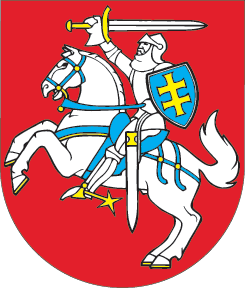 LIETUVOS RESPUBLIKOSATLIEKŲ TVARKYMO ĮSTATYMO NR. VIII-787 7 STRAIPSNIO PAKEITIMOĮSTATYMAS2017 m. balandžio 20 d. Nr. XIII-290Vilnius1 straipsnis. 7 straipsnio pakeitimas 1. Pakeisti 7 straipsnio 1 dalies 1 punktą ir jį išdėstyti taip:„1) atliekas surenkančios, vežančios ar apdorojančios įmonės, prekiautojai atliekomis ir tarpininkai;“.2. Pakeisti 7 straipsnio 1 dalies 3 punktą ir jį išdėstyti taip:„3) atliekų darytojai, atsižvelgiant į susidarančių atliekų kiekį ir (ar) rūšį, ir (ar) vykdomą veiklą, ir (ar) įmonės dydį, Aplinkos ministerijos nustatytais atvejais.“2 straipsnis. Įstatymo įsigaliojimas ir įgyvendinimas 1. Šis įstatymas, išskyrus šio straipsnio 2 dalį, įsigalioja 2018 m. sausio 1 d.2. Lietuvos Respublikos aplinkos ministras iki 2017 m. gruodžio 30 d. priima šio įstatymo įgyvendinamuosius teisės aktus.Skelbiu šį Lietuvos Respublikos Seimo priimtą įstatymą.Respublikos Prezidentė	Dalia Grybauskaitė